TENDER NOTICE NO.356/2018CE OF TENDER FORM RS 0/-)Issue Date: 01-10-2018							     Closing Date: 22-10-2018Terms & Conditions shall be as under:Quotations shall be accepted only on Tender Document to be collected from Purchase Section on payment of Rs.1000/- cash as Tender fee (Non Refundable) at NBP PCSIR Branch, Lahore during working hours. Bank Challan is available at PITAC cash section. The Bidders are required to quote for civil work mentioned in the lists given in the Tender Documents duly signed and stamped by the Competent Authority. The earnest money at the rate of 2% of the total Quoted value in the shape of deposit at call or a bank guarantee issued by a scheduled bank in the name of Director General PITAC, Lahore must accompany with the offer. Tender, without earnest money will be rejected.  The quotation in sealed envelope should reach to Deputy Director Purchase, PITAC HQ. Lahore on or before the above mentioned Receiving Date at 11:00 AM, which will be opened on the same day at 11:30 AM.Bidding will be conducted under National Competitive Bidding Procedure as per the provisions of Public Procurement Rules-36 (a) single stage, single envelope procedure-(PPRA-2004-2010). The bid of any bidder shall be declared non-responsive if he is found involved in litigation with any Government or Semi-Government department, Autonomous body/ Corporation.  Tender No. should be clearly mentioned on the envelope.Price Quotation should be inclusive of all Government Taxes.All applicable Government Taxes will be deducted at the time of payment as per Government prescribed rates.PITAC reserves the right to reject all bids as per rule 33 PPRA 2004.Quoted rates/price shall remain valid for a period of 6 months.The bidders will attach their respective valid copies of NTN, PEC Registration and Previous Experiences. Work Order will be placed to bidder on lowest item rates.The firm has to submit an affidavit being not blacklisted from any Department.Further, personal convincing, recommendation or unauthorized practices for getting the Contract, will also disqualify the bidder(s).Agreement will be made with successful bidder(s).Payment will be made as per agreement. If any clarification is required, the query may be sent to the undersigned through registered courier, e-mail or fax, at least 07 days prior to the date fixed for submission of bids. All replies to the queries or addendum etc. shall be considered part of the bidding documents and should be signed and submitted along with the Bid. 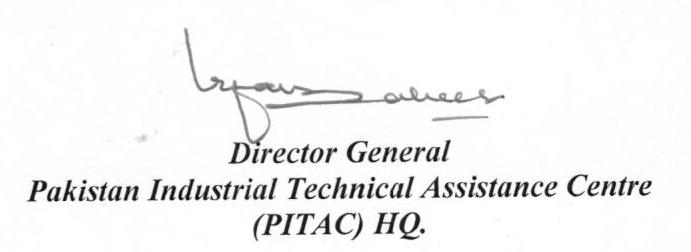 -PAKISTAN INDUSTRIAL TECHNICAL ASSISTANCE CENTRE (PITAC)234 – Ferouzpur Road Lahore – 54600PABX:042-99230702,99230699 FAX:042-99230589Email: info@pitac.gov.pk URL:www.pitac.gov.pkMinistry of Industries & Production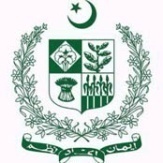 Sr. No.Description Remarks   1.Renovation of Civil and Electrical works for SCH LaboratoryDetails are available in Tender Document